Li: to be able to understand a poem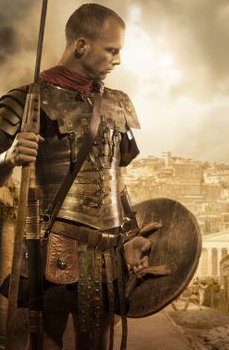 I will be successful if:I can explain what the poem is aboutI can explain the vocabulary I can give my own opinionI can infer meaning 